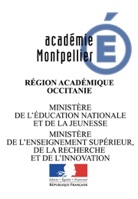 VilleRNECHAMP D’APPRENTISSAGE N°12345ÉtablissementCHAMP D’APPRENTISSAGE N°XAPSA Principes d’élaboration de l’épreuve :Éléments à évaluer en fin de séquence (sur 12 points)Repères d’évaluationRepères d’évaluationRepères d’évaluationRepères d’évaluationAFLP 1 : Concevoir et mettre en œuvre un projet d’entrainement pour répondre à un mobile personnel de développement  (sur 7 points)Degré 1Degré 2Degré 3Degré 4Éléments à évaluer de l’AFLP 1 :0                                          11,5                                       33,5                                     55,5                                           7AFLP 2 : Éprouver différentes méthodes d’entrainement et en identifier des principes pour les réutiliser dans sa séance  (sur 5  points)0                                     0,51                                        22,5                                     44,5                                           5Éléments à évaluer de l’AFLP2 : Éléments à évaluer au fil de le séquence (sur 8 points)Seuls deux AFLP seront retenus pour constituer cette partie de la note sur 8 points.Seuls deux AFLP seront retenus pour constituer cette partie de la note sur 8 points.Seuls deux AFLP seront retenus pour constituer cette partie de la note sur 8 points.Seuls deux AFLP seront retenus pour constituer cette partie de la note sur 8 points.AFLP 3 : Systématiser un retour réflexif sur sa pratique pour réguler sa charge de travail en fonction d’indicateurs de l’effort (fréquence cardiaque, ressenti musculaire et respiratoire, fatigue générale).Degré 1Degré 2Degré 3Degré 4Éléments à évaluer de l’AFL3 (Réflexion sur sa pratique et régulation) :Cas n°1       2 points 0.5  pt1  pt1.5 pt2  ptsCas n°2       4 points De 0 à 1 ptDe 1.5 à 2 ptsDe 2.5 à 3 ptsDe 3.5 à 4 ptsCas n°3       6 points De 0 à 1 ptDe 1.5  à 2.5 ptsDe 3 à 4.5 ptsDe 5 à 6 ptsAFLP 4 : Agir avec et pour les autres en vue de la réalisation du projet d’entrainement en assurant spontanément les rôles sociaux.Degré 1Degré 2Degré 3Degré 4Éléments à évaluer de l’AFLP4 (Coopération et rôles sociaux):Cas n°1       2 points 0.5  pt1  pt1.5 pt2  ptsCas n°2       4 points De 0 à 1 ptDe 1.5 à 2 ptsDe 2.5 à 3 ptsDe 3.5 à 4 ptsCas n°3       6 points De 0 à 1 ptDe 1.5  à 2.5 ptsDe 3 à 4.5 ptsDe 5 à 6 ptsAFLP 5 : Construire une motricité contrôlée pour évoluer dans des conditions sécuritaires.Degré 1Degré 2Degré 3Degré 4Éléments à évaluer de l’AFLP5 (motricité contrôlée / sécurité) :Cas n°1       2 points 0.5  pt1  pt1.5 pt2  ptsCas n°2       4 points De 0 à 1 ptDe 1.5 à 2 ptsDe 2.5 à 3 ptsDe 3.5 à 4 ptsCas n°3       6 points De 0 à 1 ptDe 1.5  à 2.5 ptsDe 3 à 4.5 ptsDe 5 à 6 ptsAFLP 6 : Intégrer des conseils d’entrainement, de diététique, d’hygiène de vie pour se construire un mode de vie sain et une pratique raisonnée.Degré 1Degré 2Degré 3Degré 4Éléments à évaluer de l’AFL5 (connaissances entraînement, hygiène de vie, mode de vie sain…) :Cas n°1       2 points 0.5  pt1  pt1.5 pt2  ptsCas n°2       4 points De 0 à 1 ptDe 1.5 à 2 ptsDe 2.5 à 3 ptsDe 3.5 à 4 ptsCas n°3       6 points De 0 à 1 ptDe 1.5  à 2.5 ptsDe 3 à 4.5 ptsDe 5 à 6 pts